ПЕРСПЕКТИВНОЕ ПЛАНИРОВАНИЕ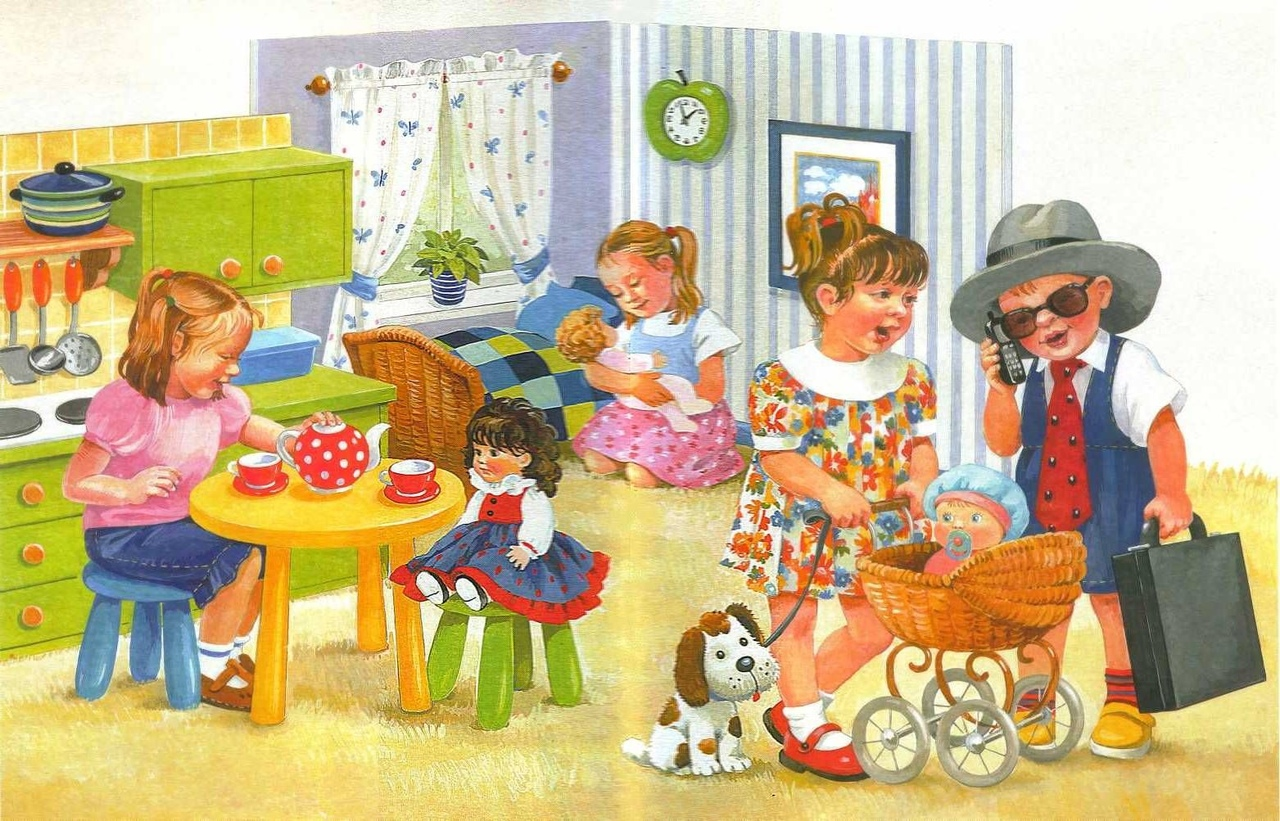 СЮЖЕТНО-РОЛЕВАЯ ИГРА  1 МЛАДШАЯ ГРУППАОО: «Социально-коммуникативное развитие»ДОУ № 20 г. ЛипецкМесяцЗадачиФормы работыИсточникПланФактСентябрьпознакомить детей с куклой, вызвать интерес к ней, желание играть. Дать образец несложных игровых действий, стимулировать сопровождение их речьюИгры с куклойС.11Октябрьзнакомить детей с различными видами и назначением транспорта; учить брать на себя роль и реализовывать игровой замыселИгры с машинами и другим транспортомС.15Ноябрьвоспитывать доброе отношения к животным, учить детей брать на себя роль животного; научить детей дружеским взаимоотношениям в игре.Игры с игрушечными  животнымиС.19Декабрьвоспитывать дружеские взаимоотношения в коллективе, расширять знания детей об особенностях труда строителей, расширять словарный запас детейИгры со  строительным материаломС.21Январьпобуждать детей разворачивать игру в определенном игровом уголке, активизировать коммуникативные навыки детей и диалоговую речьМагазинС.22Февральвызвать интерес к профессиям медицинских работников, формировать начальные навыки ролевого поведенияБольницаС.23Мартзакрепить названия профессии людей, наладить взаимодействие между теми, кто выбрал определённые роли; формировать культуру поведения в общественных местахМастерскаяС.25Апрельучить детей принимать на себя роль и выполнять соответствующие игровые действия, использовать во время игры инструменты парикмахера и называть их; развивать диалогическую речьПарикмахерскаяС.26Майпродолжать формировать у детей реалистические представления о труде людей разных профессий; познакомить с трудом работников почты, их функциями; развивать игровой диалог, игровое взаимодействие.ПочтаС.26